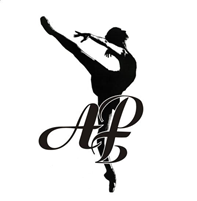 Министерство культуры Российской Федерации,ФГБОУ ВО «Академия Русского балета имени А.Я. Вагановой»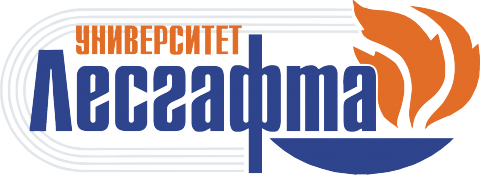 Министерство спорта Российской Федерации,ФГБОУ ВО «Национальный государственный Университет физической культуры спорта и здоровья имени П.Ф. Лесгафта, Санкт-Петербург»V-я международная научно-практическая конференцияАКТУАЛЬНЫЕ ВОПРОСЫ МЕДИКО-БИОЛОГИЧЕСКОГО СОПРОВОЖДЕНИЯ ХОРЕОГРАФИИ И СПОРТА(8-10 апреля 2019 года)ИНФОРМАЦИОННОЕ ПИСЬМОАкадемия Русского балета имени А.Я. Вагановой и Национальный государственный Университет физической культуры спорта и здоровья имени П.Ф. Лесгафта, Санкт-Петербург приглашают принять участие в работе V-й международной научно-практической конференции «Актуальные вопросы медико-биологического сопровождения хореографии и спорта», которая состоится 8-10 апреля 2019 года, по адресу: Россия, Санкт-Петербург, ул. Зодчего Росси, д. 2, Академия Русского балета имени А.Я Вагановой.На конференцию могут быть представлены доклады членов профессорско-преподавательского состава, аспирантов, магистрантов и студентов ВУЗов и колледжей, сотрудников профильных НИИ, спортивных диспансеров, ДЮСШ, СДЮШОР, театров, дошкольных хореографических и спортивных учебных заведений. Заявки для участия в Конференции принимаются до 23 марта 2019 года.Программой конференции предусмотрена работа по следующим направлениям:Вопросы преподавания дисциплин медико-биологического профиля в хореографических и спортивных учебных заведениях.Врачебно-педагогический контроль за занимающимися хореографией и спортом:организация врачебно-педагогического контроля за занимающимися хореографией и спортом;профилактика острых и хронических заболеваний танцовщиков и спортсменов;спортивное питание, спортивная фармакология, недопинговые методы повышения работоспособности танцовщиков и спортсменов;конституциональные и морфофункциональные особенности танцовщиков и спортсменов;Физиологические и биомеханические основы двигательной деятельности и технического мастерства танцовщиков и спортсменов.Развитие физических качеств и способностей в хореографии и спорте.История, теория и практика педагогических и психологических подходов в подготовке и совершенствовании мастерства танцовщиков и спортсменов.Регламент конференции: выступление до 15 минут.Рабочий язык конференции: русский.Участие в Конференции для всех участников (докладчиков и слушателей) – бесплатное. Проезд до места проведения Конференции, проживание и питание осуществляется за счёт направляющей стороны или участниками Конференции самостоятельно.По итогам Конференции участникам, подавшим в установленные сроки заявки, будут выданы сертификаты об участии в Конференции, а статьи, при условии соблюдения требований (см. Приложение 3), опубликованы в сборнике «Материалы V-й международной научно-практической конференции “Актуальные вопросы медико-биологического сопровождения хореографии и спорта” (8-10 апреля 2019, Санкт-Петербург)»? который будет размещен в РИНЦ. Публикация статей в Сборнике производится на безвозмездной основе, однако, если автор желает иметь отпечатанный экземпляр Сборника, ему будет необходимо оплатить стоимость Сборника и, в случае необходимости, почтовые расходы.Для очного участия в Конференции, в качестве докладчика, необходимо в срок не позднее 23 марта 2019 года выслать заявку (см. Приложение 1) на электронный адрес conference@vaganovaacademy.ru, а также тезисы доклада или статью. Материалы статей очных участников принимаются в срок до 1 апреля 2019 года (требования к оформлению статей см. Приложение 3). Заявку на участие, тезисы доклада и статью необходимо выслать отдельными вложениями (файлами), озаглавленным фамилией автора, например: «Иванов_заявка», «Иванов_тезисы» / «Иванов_статья».Для заочного участия в Конференции, в качестве докладчика, необходимо в срок не позднее 1 апреля 2019 года выслать заявку (см. Приложение 1) на электронный адрес conference@vaganovaacademy.ru, а также статью (требования к оформлению статей см. Приложение 3). Заявку на участие и статью необходимо выслать отдельными вложениями (файлами), озаглавленным фамилией автора, например: «Иванов_заявка», «Иванов_статья». Обращаем внимание на сроки предоставления материалов статей для заочных участников – не позднее 1 апреля 2019 года.Для участия в Конференции без доклада, в качестве слушателя (гостя), необходимо в срок не позднее 1 апреля 2019 годы выслать заявку (см. Приложение 2.1) на электронный адрес conference@vaganovaacademy.ru. Заявка высылается отдельным вложением (файлом), озаглавленным фамилией слушателя (гостя), например: «Иванов_заявка». Обращаем внимание, что на каждого слушателя (гостя) необходимо заполнить отдельную заявку, за исключением групп студентов, магистрантов и аспирантов, которые могут выслать общую групповую заявку (см. Приложение 2.2), заполненную для каждого уровня получаемого образования отдельно.Координатор конференции:Павел Юрьевич Масленниковкандидат педагогических наук, преподаватель кафедры педагогики НГУ им. П.Ф. Лесгафта, Санкт-ПетербургE-mail: conference@vaganovaacademy.ruТелефон: +7 905 22 11 553Приложение 1 (ОБРАЗЕЦ)ЗАЯВКАдля участия в Конференции в качестве докладчикаПриложение 2.1 (ОБРАЗЕЦ)ЗАЯВКАдля участия в Конференции в качестве слушателя (гостя)Приложение 2.2 (ОБРАЗЕЦ)ЗАЯВКАдля участия в Конференции групп студентов, магистрантов и аспирантов в качестве слушателей (гостей) Приложение 3Требования, предъявляемые к материалам, представляемым для публикации в сборнике «Материалы V-й международной научно-практической конференции “Актуальные вопросы медико-биологического сопровождения хореографии и спорта” (8-10 апреля 2019, Санкт-Петербург)».1. К публикации в сборнике «Материалы V-й международной научно-практической конференции “Актуальные вопросы медико-биологического сопровождения хореографии и спорта” (8-10 апреля 2019, Санкт-Петербург)» (далее – Сборник) принимаются оригинальные, ранее не опубликованные в других печатных или электронных изданиях материалы.1.1. Авторы присылают материалы, оформленные в соответствии с настоящими «Требованиями», по электронной почте на адрес conference@vaganovaacademy.ru.1.2. Плата за публикацию не взимается.2. Комплектность и форма предоставления авторских материалов.2.1. Рекомендуемый объем статьи: 10-20 тыс. печатных знаков (включая пробелы).2.2. Предоставляемый к публикации в Сборник материал обязательно должен содержать следующие элементы:индекс УДК, отражающий тематику статьи;фамилия и инициалы автора (соавторов);название статьи;аннотация статьи (50-100 слов) и ключевые слова (5-10 слов) на русском языке;основная часть;примечания и библиографические ссылки;фамилия и инициалы автора (соавторов), название статьи, аннотация статьи и ключевые слова на английском языке;сведения об авторе на русском и английском языках (ФИО полностью, основное место работы, ученая степень, полное официальное название ВУЗа, факультет, кафедра, должность, e-mail, номер телефона с указанием кода города);для аспирантов, магистрантов и студентов необходимо предоставить согласие научного руководителя (см. Приложение 4), которое высылается отдельным вложением (файлом), озаглавленным фамилией автора, например: «Иванов_согласие».2.3. Текст статьи (включая аннотации на русском и английском языках, сведения об авторах) высылается отдельным вложением (файлом), озаглавленным фамилией автора, например: «Иванов_статья».2.4. Общие правила оформления текста.Авторские материалы предоставляются в электронном виде с установками размера бумаги А4, набранными в текстовом редакторе Microsoft Word; шрифт Times New Roman; кегль 12pt, через 1,5 междустрочный интервала; цвет шрифта – черный; форматирование по левому краю.Параметры страницы: все поля – 20 мм. Отступ красной строки в тексте – 5 мм (в постраничных и затекстовых сносках/примечаниях отступы и выступы строк не даются). Страницы нумеруются, колонтитулы не создаются.Для акцентирования элементов текста разрешается использовать курсив, полужирный курсив, полужирный прямой. Подчеркивание текста и вольное форматирование нежелательно.2.5. Иллюстрации и таблицы.Все иллюстрации должны быть представлены отдельными графическими изображениями (формат JPG; размер min – 90x120 мм, max – 130x120 мм; разрешение 300 dpi).Все иллюстрации должны быть пронумерованы (арабские цифры, сквозная нумерация), иметь наименование и, в случае необходимости, пояснительные данные (подрисуночный текст).Все таблицы должны иметь наименование, отражающее их содержание. Таблицу следует располагать непосредственно после абзаца, в котором она упоминается впервые. Таблицу с большим количеством строк допускается переносить на другую страницу.Обращаем внимание, что весь иллюстративный материал (иллюстрации и таблицы) будут отпечатаны в чёрно-белом варианте.2.6. Примечания, ссылки и библиографическое описание источников.Примечания выносятся из текста документа вниз полосы (постраничные сноски).Ссылки на источники литературы (в т.ч. электронные ресурсы локального и удаленного доступа) оформляются в виде затекстового перечня библиографических описаний в соответствии с ГОСТ 7.0.5-2008 «Библиографическая ссылка».Нумерация сквозная по всему тексту, в порядке упоминания. Порядковый номер библиографической записи в затекстовой ссылке набирают в квадратных скобках в строку с текстом документа: [10]. Указывая номер страницы, на которой помещен объект ссылки, сведения разделяют запятой: [10, с. 81].Примеры оформления затекстовых библиографических ссылок:1. Петрусева Н. Пьер Булез. Эстетика и техника музыкальной композиции. Исследование. М.: Реал, 2002. 352 с.2. Евсеева Т. П. Джон Мартин, Уильям Хогарт, Джованни Пастроне, Давид Гриффит и Сергей Эйзенштейн: взаимосвязь эстетических взглядов // Науч. труды ин-та им. И. Е. Репина. Вып.23: Вопросы теории культуры. СПб., 2012. окт-дек. С. 277-287.3. Modernism in Dispute: Art since the Forties / P. Wood, F. Franscina. New Haven; London: Yale University Press, 1994. 267 p.4. Ценова В. Пересекающиеся слои, или Мир как аквариум. Джон Кейдж – Валерия Ценова (интервью, которого не было). URL: http://www.21israel-music.com/Cage.him (дата обращения: 30.03.2012).Редакционный совет Сборника осуществляет экспертную оценку, рецензирование и проверку статей на плагиат.Редакция оставляет за авторами право на самостоятельное изложение своей научной и практической позиции. Точка зрения авторов может не совпадать с позицией редакции. Авторы несут полную ответственность за содержание предоставленных материалов. Текст статей не должен противоречить Законодательству Российской Федерации.Приложение 4 (ОБРАЗЕЦ)Согласие научного руководителя на публикацию статьи аспиранта, магистранта или студентаЯ, Иванов Иван Иванович, доктор педагогических наук, профессор Энского государственного университета, научный руководитель Фёдорова Фёдора Фёдоровича, аспиранта 2 курса, даю согласие на публикацию его статьи под названием «Знает ли научный руководитель о публикациях своих студентов?» в сборнике «Материалы V-й международной научно-практической конференции “Актуальные вопросы медико-биологического сопровождения хореографии и спорта” (8-10 апреля 2019, Санкт-Петербург)».датаподписьФ.И.О. (полностью)Иванов Иван ИвановичУченая степень, званиекандидат педагогических наук, доцентУчастие очное / заочноеочноеМесто работы (учебы) полностью,без сокращенийФГБОУ ВО «Энский государственный университет имени С.М. Сократа»Должностьдоцент кафедры педагогикиE-mailivanovivan@mail.comПолное название статьи (доклада)Педагогические аспекты формирования специальных физических качеств в баскетболе на этапе начальной профессиональной подготовки Научный руководитель, ученая степень, звание и должность (заполняется, если заявка направляется студентом, магистрантом или аспирантом)Адрес, по которому будет выслан сборник (полностью, включая почтовый индекс)134689, г. Энск, улица Сократа, д.3, кв.45, Иванову Ивану ИвановичуФ.И.О. (полностью)Семёнова Ольга ИгнатьевнаУченая степень, званиекандидат медицинских наукМесто работы (учебы) полностью,без сокращенийФГБНУ «Первый диспансер физической культуры»Должностьстарший научный сотрудникE-mailsemenova1980@gmail.comФ.И.О. (полностью)1. Фёдоров Фёдор Фёдорович2. Оксанова Оксана Олеговна3. Алёнина Алёна ИгоревнаУровень получаемого образованиямагистранты Полное название учебного заведенияФГБОУ ВО «Энский государственный университет имени С.М. Сократа»E-mail ответственного за группуstudentscience@yandex.ru